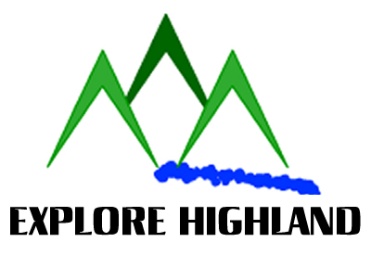 SEA KAYAK KIT LISTLeader/Organisers Name & Date:___________________________________All kit is hired out on the basis it is returned in the same condition.Explore Highland accept light wear & tear from general use, however items lost, broken or damaged through misuse will be charged appropriately for repair if possible or replacement.All hirer’s are asked to check the condition of all equipment at time of hire.DescriptionRRP ValueQuantityRequired  Quantity Hired Condition ReturnedStandard Plastic Sea Kayak incl. spongeBow, stern & day hatch. Adjustable foot pegs£1450x    Buoyancy Aid with whistleBuoyancy aid issued to all paddlers£55xSpray DeckNeoprene deck issued to all kayakers£55xSea Kayak Paddle2-piece glass shaft, plastic blades per paddler£130xPaddling HelmetHelmets issued to all kayakers for rough water launch/landings/rock hopping£55x10L Dry BagOne issued per paddler £10xSpare Split Paddle2 piece split paddle issued to group leader£130xSecurity Cable/Combination PadlockA 5m security cable and padlock issued per group to secure kayaks during hire or returning after to EH base/trailer£25xRescue Towline15m towline issued to group leader£50xBilge PumpIssued to group leader£30xSea Kayak Trolley & StrapsIssued out one per two sea kayaks for GGCT£50X